Tens and Ones Cutouts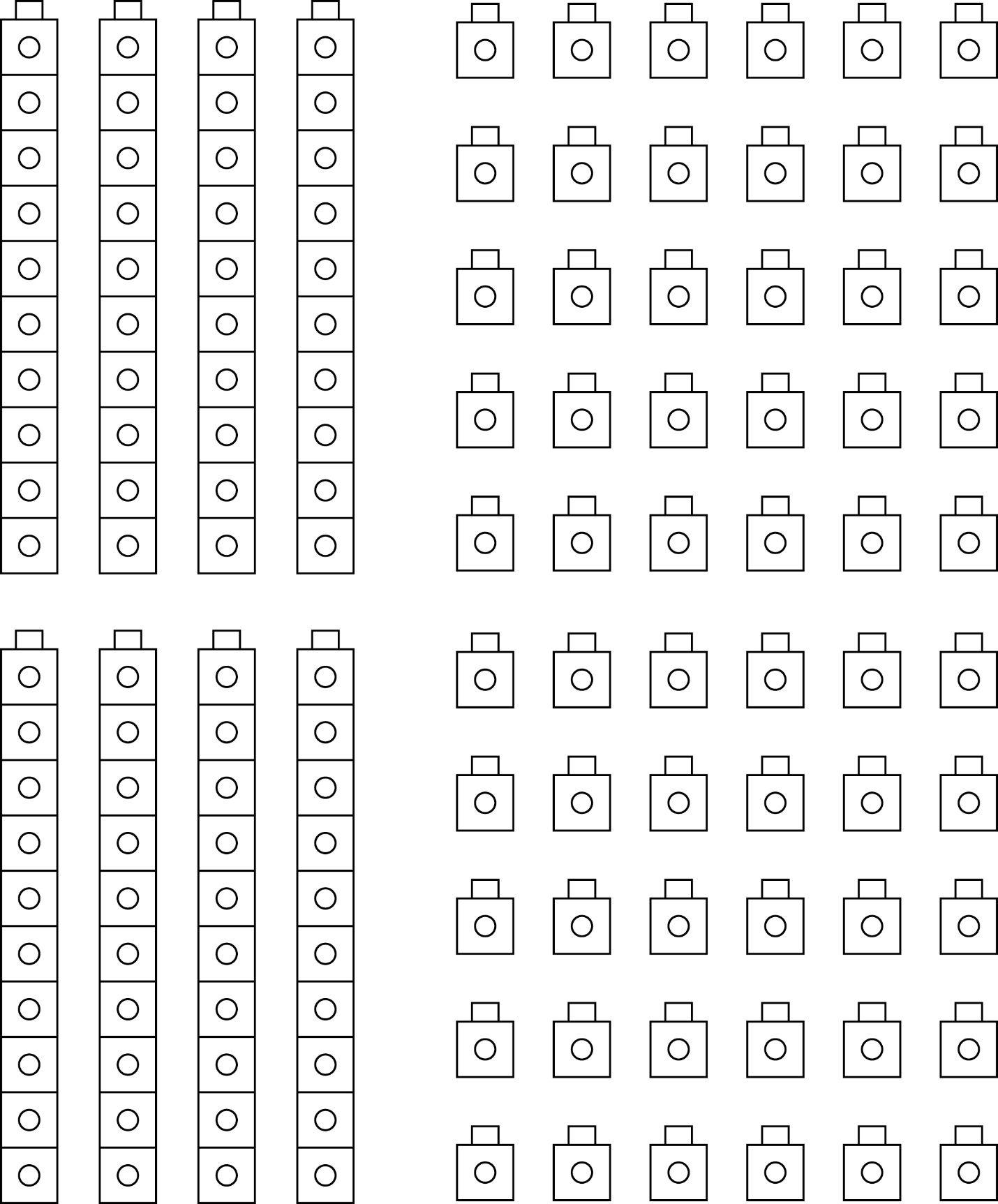 